Задание на 28.04.2020г. Для учащихся группы «Палитра»Преподаватель Обухова А.Ю.Тема: «Мозаика на слоне» Цель:- развивать воображение, учить свободному фантазированию на тему украшения заданной формы.Ученики на оборотной стороне цветной бумаги рисуют контур слона, вырезают и наклеивают на белый лист бумаги. Заранее оговаривается, что размер слона должен быть соизмерим с белым листом. Пока дети рисуют и вырезают, педагог рассказывает о роли слонов в странах Азии и Индии. На экране демонстрируются варианты убранств слонов и варианты народных орнаментов. После того как слон на бумаге, настригаем мелкие детали из стопки цветной бумаги, после чего украшаем своего слона.Ученик должен сам понять, когда нужно остановиться с украшательством и пояснить почему он так решил. Урок проходит в режиме on-line согласно расписания, с двусторонним общением.  В ходе учебного процесса педагогом объясняются задачи, цели и способы выполнения задания путем диалога с группой детей и отдельно с каждым учеником. Дети, по просьбе учителя, демонстрируют свои работы на различных этапах ее выполнения. Используемые материалы: Бумага белая А4, цветная бумага, цветной картон, гофрированный картон, цветные вырезки из журналов, простой карандаш, ножницы, клей-карандаш.   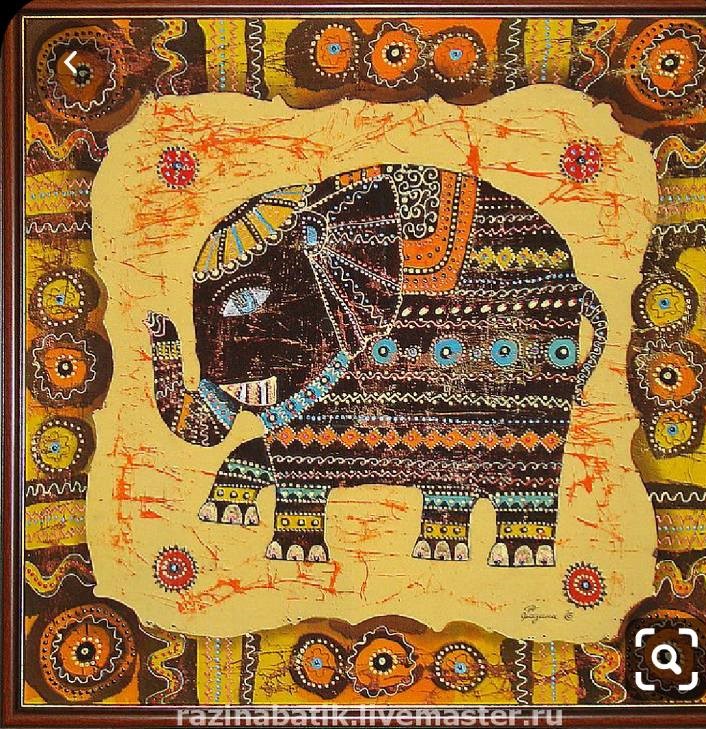 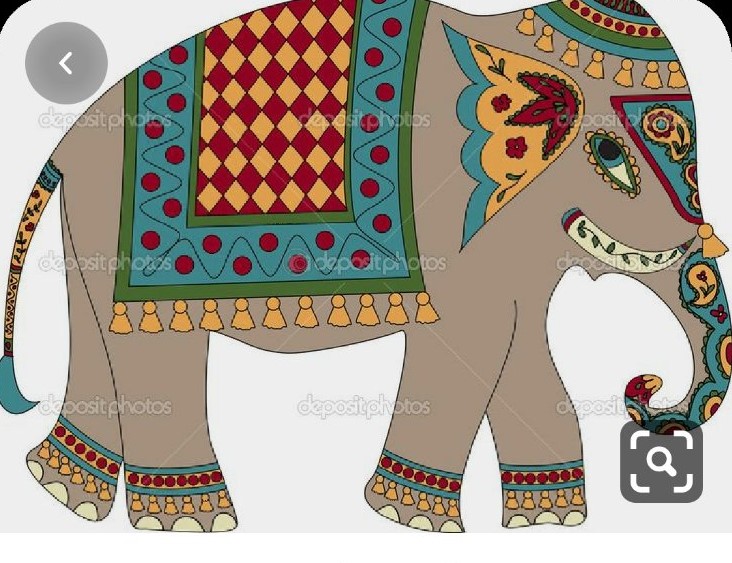 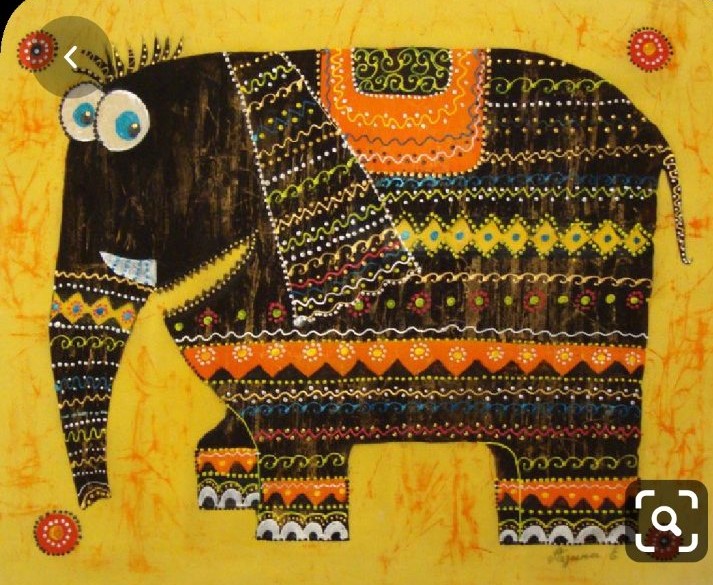 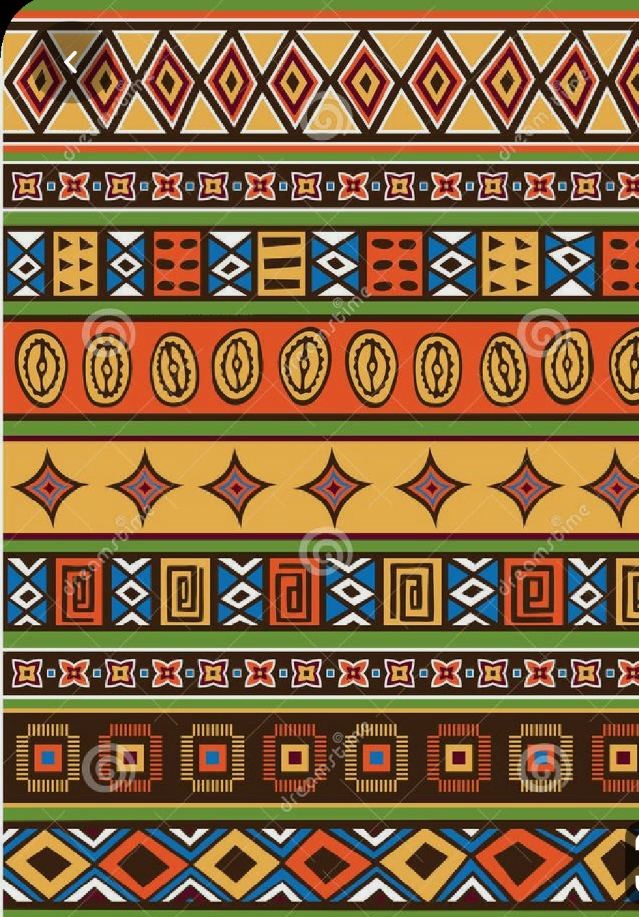 